CALCIO A CINQUESOMMARIOSOMMARIO	1COMUNICAZIONI DELLA F.I.G.C.	1COMUNICAZIONI DELLA L.N.D.	1COMUNICAZIONI DELLA DIVISIONE CALCIO A CINQUE	1COMUNICAZIONI DEL COMITATO REGIONALE MARCHE	1NOTIZIE SU ATTIVITA’ AGONISTICA	3COMUNICAZIONI DELLA F.I.G.C.COMUNICAZIONI DELLA L.N.D.CU N. 233 DEL 31.01.2020 L.N.D.Si allegano i CC.UU. n. 153/A e 154/A della FIGC inerenti la modifica dell’art. 139 del C.G.S. e la modifica al comma 3 dell’art. 10 delle N.O.I.F..COMUNICAZIONI DELLA DIVISIONE CALCIO A CINQUECOMUNICAZIONI DEL COMITATO REGIONALE MARCHEPer tutte le comunicazioni con la Segreteria del Calcio a Cinque - richieste di variazione gara comprese - è attiva la casella e-mail c5marche@lnd.it; si raccomandano le Società di utilizzare la casella e-mail comunicata all'atto dell'iscrizione per ogni tipo di comunicazione verso il Comitato Regionale Marche. PRONTO AIA CALCIO A CINQUE334 3038327SPOSTAMENTO GARENon saranno rinviate gare a data da destinarsi. Tutte le variazioni che non rispettano la consecutio temporum data dal calendario ufficiale non saranno prese in considerazione. (es. non può essere accordato lo spostamento della quarta giornata di campionato prima della terza o dopo la quinta).Le variazione dovranno pervenire alla Segreteria del Calcio a Cinque esclusivamente tramite mail (c5marche@lnd.it) con tutta la documentazione necessaria, compreso l’assenso della squadra avversaria, inderogabilmente  entro le ore 23:59 del martedì antecedente la gara o entro le 72 ore in caso di turno infrasettimanale.Per il cambio del campo di giuoco e la variazione di inizio gara che non supera i 30 minuti non è necessaria la dichiarazione di consenso della squadra avversaria.ATTIVITA’ DI RAPPRESENTATIVASi comunicano a tutte le Società, al fine di organizzare al meglio la loro programmazione, le date del Torneo delle Regioni e degli stage di allenamento previsti:TORNEO DELLE REGIONI 2020, VENETOVENERDI’ 03 APRILE 2020 – VENERDI’ 10 APRILE 2020STAGE DI ALLENAMENTOSTAGE 2	settimana dal 17 al 21 FEBBRAIO 2020STAGE 3	settimana dal 9 al 13 MARZO 2020STAGE 4	settimana dal 30 MARZO al 2 APRILE 2020CONSIGLIO DIRETTIVORIUNIONE DEL CONSIGLIO DIRETTIVO N. 6  DEL 30.01.2020Sono presenti: Cellini (Presidente) – Panichi – Sassaroli – Bottacchiari – De Grandis – Franchellucci – Borroni (CF) – Capretti (C5) – Castellana (Segretario) – Marziali (SGS) RIUNIONI PROVINCIALI CON LE SOCIETA’Si comunica che sono state programmate le riunioni provinciali con le Società che si svolgeranno secondo il seguente programma:ANCONA									Lunedì 17.02.2020Sala delle riunioni del C.R.Marche FIGC LND di Ancona – via SchiavoniMACERATA									Giovedì 20.02.2020Cine Teatro Spirito Santo di Tolentino, piazza Palmiro TogliattiASCOLI PICENO								Giovedì 27.02.2020Sala Parrocchia SS Simone e Giuda di Ascoli Piceno, via dei Frassini 4 MonticelliPESARO									Lunedì 02.03.2020Sede Delegazione FIGC di Pesaro – via del Cinema 5FERMO									Giovedì 05.03.2020Auditorium di Villa Nazareth di Fermo – via S.Salvatore 6Tutte le riunioni avranno inizio alle ore 17,30.Nel corso delle riunioni saranno trattati e discussi temi e problemi relativi all’attività, sia regolamentari che organizzativi, presenti i dirigenti regionali e provinciali. Si auspica la consueta massiccia e responsabile presenza.NOTIZIE SU ATTIVITA’ AGONISTICACALCIO A CINQUE SERIE C1RISULTATIRISULTATI UFFICIALI GARE DEL 31/01/2020Si trascrivono qui di seguito i risultati ufficiali delle gare disputateGIUDICE SPORTIVOIl Giudice Sportivo, Avv. Claudio Romagnoli, nella seduta del 04/02/2020 ha adottato le decisioni che di seguito integralmente si riportano:GARE DEL 31/ 1/2020 PROVVEDIMENTI DISCIPLINARI In base alle risultanze degli atti ufficiali sono state deliberate le seguenti sanzioni disciplinari. CALCIATORI ESPULSI SQUALIFICA PER UNA GARA EFFETTIVA CALCIATORI NON ESPULSI SQUALIFICA PER UNA GARA EFFETTIVA PER RECIDIVITA' IN AMMONIZIONE (V INFR) AMMONIZIONE CON DIFFIDA (IV INFR) AMMONIZIONE (VI INFR) AMMONIZIONE (III INFR) AMMONIZIONE (II INFR) AMMONIZIONE (I INFR) GARE DEL 1/ 2/2020 PROVVEDIMENTI DISCIPLINARI In base alle risultanze degli atti ufficiali sono state deliberate le seguenti sanzioni disciplinari. DIRIGENTI INIBIZIONE A SVOLGERE OGNI ATTIVITA' FINO AL 19/ 2/2020 Per comportamento non regolamentare. Allontanato. CALCIATORI ESPULSI SQUALIFICA PER DUE GARE EFFETTIVE SQUALIFICA PER UNA GARA EFFETTIVA CALCIATORI NON ESPULSI AMMONIZIONE CON DIFFIDA (IV INFR) AMMONIZIONE (III INFR) 							F.to IL GIUDICE SPORTIVO 						   	       Claudio RomagnoliCLASSIFICAGIRONE APROGRAMMA GAREGIRONE A - 6 GiornataCALCIO A CINQUE SERIE C2VARIAZIONI AL PROGRAMMA GAREGIRONE CRISULTATIRISULTATI UFFICIALI GARE DEL 31/01/2020Si trascrivono qui di seguito i risultati ufficiali delle gare disputateGIUDICE SPORTIVOIl Giudice Sportivo, Avv. Claudio Romagnoli, nella seduta del 04/02/2020 ha adottato le decisioni che di seguito integralmente si riportano:GARE DEL 31/ 1/2020 PROVVEDIMENTI DISCIPLINARI In base alle risultanze degli atti ufficiali sono state deliberate le seguenti sanzioni disciplinari. SOCIETA' AMMENDA Euro 160,00 FREELY SPORT 
Per comportamento offensivo ed intimidatorio del proprio pubblico con l'opposta tifoseria ed alcuni calciatori squadra avversaria a fine gara. DIRIGENTI INIBIZIONE A SVOLGERE OGNI ATTIVITA' FINO AL 12/ 2/2020 Per proteste nei confronti dell'arbitro. Allontanato. ALLENATORI SQUALIFICA FINO AL 19/ 2/2020 Per comportamento offensivo e minaccioso a fine gara nei confronti di un calciatore squadra avversaria. CALCIATORI ESPULSI SQUALIFICA PER TRE GARE EFFETTIVE Espulso per somma di ammonizioni alla notifica del provvedimento si rivolgeva all'arbitro in tono minaccioso. SQUALIFICA PER UNA GARA EFFETTIVA CALCIATORI NON ESPULSI SQUALIFICA PER UNA GARA EFFETTIVA PER RECIDIVITA' IN AMMONIZIONE (X INFR) SQUALIFICA PER UNA GARA EFFETTIVA PER RECIDIVITA' IN AMMONIZIONE (V INFR) AMMONIZIONE CON DIFFIDA (IX) AMMONIZIONE CON DIFFIDA (IV INFR) AMMONIZIONE (VIII INFR) AMMONIZIONE (VII INFR) AMMONIZIONE (VI INFR) AMMONIZIONE (III INFR) AMMONIZIONE (II INFR) AMMONIZIONE (I INFR) GARE DEL 3/ 2/2020 PROVVEDIMENTI DISCIPLINARI In base alle risultanze degli atti ufficiali sono state deliberate le seguenti sanzioni disciplinari. CALCIATORI NON ESPULSI AMMONIZIONE (XII INFR) AMMONIZIONE (I INFR) 							F.to IL GIUDICE SPORTIVO 						   	       Claudio RomagnoliCLASSIFICAGIRONE AGIRONE BGIRONE CPROGRAMMA GAREGIRONE A - 6 GiornataGIRONE B - 6 GiornataGIRONE C - 6 GiornataREGIONALE CALCIO A 5 FEMMINILEVARIAZIONI AL PROGRAMMA GAREGIRONE GRISULTATIRISULTATI UFFICIALI GARE DEL 31/01/2020Si trascrivono qui di seguito i risultati ufficiali delle gare disputateGIUDICE SPORTIVOIl Giudice Sportivo, Avv. Claudio Romagnoli, nella seduta del 04/02/2020 ha adottato le decisioni che di seguito integralmente si riportano:GARE DEL 31/ 1/2020 PROVVEDIMENTI DISCIPLINARI In base alle risultanze degli atti ufficiali sono state deliberate le seguenti sanzioni disciplinari. CALCIATORI NON ESPULSI AMMONIZIONE (III INFR) AMMONIZIONE (II INFR) GARE DEL 1/ 2/2020 PROVVEDIMENTI DISCIPLINARI In base alle risultanze degli atti ufficiali sono state deliberate le seguenti sanzioni disciplinari. CALCIATORI NON ESPULSI AMMONIZIONE (II INFR) AMMONIZIONE (I INFR) GARE DEL 2/ 2/2020 PROVVEDIMENTI DISCIPLINARI In base alle risultanze degli atti ufficiali sono state deliberate le seguenti sanzioni disciplinari. CALCIATORI NON ESPULSI AMMONIZIONE (I INFR) 							F.to IL GIUDICE SPORTIVO 						   	       Claudio RomagnoliCLASSIFICAGIRONE GGIRONE SPROGRAMMA GAREGIRONE G - 3 GiornataGIRONE S - 3 GiornataUNDER 21 CALCIO A 5 REGIONALEANAGRAFICA/INDIRIZZARIO/VARIAZIONI CALENDARIOGIRONE “GOLD”La Società FUTSAL MONTURANO comunica che disputerà tutte le gare interne il SABATO alle ore 15:30, stesso campo.VARIAZIONI AL PROGRAMMA GAREGIRONE SAGIRONE SBRISULTATIRISULTATI UFFICIALI GARE DEL 02/02/2020Si trascrivono qui di seguito i risultati ufficiali delle gare disputateGIUDICE SPORTIVOIl Giudice Sportivo, Avv. Claudio Romagnoli, nella seduta del 04/02/2020 ha adottato le decisioni che di seguito integralmente si riportano:GARE DEL 2/ 2/2020 PROVVEDIMENTI DISCIPLINARI In base alle risultanze degli atti ufficiali sono state deliberate le seguenti sanzioni disciplinari. DIRIGENTI INIBIZIONE A SVOLGERE OGNI ATTIVITA' FINO AL 19/ 2/2020 Per comportamento irriguardoso nei confronti di un giocatore della squadra avversaria. CALCIATORI NON ESPULSI SQUALIFICA PER UNA GARA EFFETTIVA PER RECIDIVITA' IN AMMONIZIONE (V INFR) AMMONIZIONE CON DIFFIDA (IV INFR) AMMONIZIONE (III INFR) AMMONIZIONE (II INFR) AMMONIZIONE (I INFR) 							F.to IL GIUDICE SPORTIVO 						   	       Claudio RomagnoliCLASSIFICAGIRONE GGIRONE SAGIRONE SBPROGRAMMA GAREGIRONE G - 3 GiornataGIRONE SA - 3 GiornataGIRONE SB - 3 GiornataUNDER 19 CALCIO A 5 REGIONALEVARIAZIONI AL PROGRAMMA GAREGIRONE SRISULTATIRISULTATI UFFICIALI GARE DEL 01/02/2020Si trascrivono qui di seguito i risultati ufficiali delle gare disputateGIUDICE SPORTIVOIl Giudice Sportivo, Avv. Claudio Romagnoli, nella seduta del 04/02/2020 ha adottato le decisioni che di seguito integralmente si riportano:GARE DEL 1/ 2/2020 PROVVEDIMENTI DISCIPLINARI In base alle risultanze degli atti ufficiali sono state deliberate le seguenti sanzioni disciplinari. CALCIATORI ESPULSI SQUALIFICA PER UNA GARA EFFETTIVA CALCIATORI NON ESPULSI AMMONIZIONE CON DIFFIDA (IV INFR) AMMONIZIONE (III INFR) AMMONIZIONE (II INFR) AMMONIZIONE (I INFR) 							F.to IL GIUDICE SPORTIVO 						   	       Claudio RomagnoliCLASSIFICAGIRONE GGIRONE SPROGRAMMA GAREGIRONE G - 2 GiornataGIRONE G - 3 GiornataGIRONE S - 3 GiornataUNDER 17 C5 REGIONALI MASCHILIVARIAZIONI AL PROGRAMMA GAREGIRONE SARISULTATIRISULTATI UFFICIALI GARE DEL 01/02/2020Si trascrivono qui di seguito i risultati ufficiali delle gare disputateGIUDICE SPORTIVOIl Giudice Sportivo, Avv. Claudio Romagnoli, nella seduta del 04/02/2020 ha adottato le decisioni che di seguito integralmente si riportano:GARE DEL 1/ 2/2020 PROVVEDIMENTI DISCIPLINARI In base alle risultanze degli atti ufficiali sono state deliberate le seguenti sanzioni disciplinari. CALCIATORI ESPULSI SQUALIFICA PER UNA GARA EFFETTIVA CALCIATORI NON ESPULSI SQUALIFICA PER UNA GARA EFFETTIVA PER RECIDIVITA' IN AMMONIZIONE (V INFR) AMMONIZIONE (I INFR) GARE DEL 2/ 2/2020 PROVVEDIMENTI DISCIPLINARI In base alle risultanze degli atti ufficiali sono state deliberate le seguenti sanzioni disciplinari. DIRIGENTI INIBIZIONE A SVOLGERE OGNI ATTIVITA' FINO AL 19/ 2/2020 Per comportamento irriguardoso nei confronti della panchina avversaria. In distinta come massaggiatore. Allontanato. ALLENATORI SQUALIFICA FINO AL 19/ 2/2020 Per comportamento irriguardoso nei confronti della panchina avversaria. Allontanato. CALCIATORI ESPULSI SQUALIFICA PER UNA GARA EFFETTIVA CALCIATORI NON ESPULSI AMMONIZIONE (III INFR) AMMONIZIONE (II INFR) AMMONIZIONE (I INFR) 							F.to IL GIUDICE SPORTIVO 						   	       Claudio RomagnoliCLASSIFICAGIRONE GGIRONE SAGIRONE SBPROGRAMMA GAREGIRONE G - 5 GiornataGIRONE SA - 5 GiornataGIRONE SB - 5 GiornataUNDER 15 C5 REGIONALI MASCHILIVARIAZIONI AL PROGRAMMA GAREGIRONE GGIRONE SAGIRONE SBRISULTATIRISULTATI UFFICIALI GARE DEL 02/02/2020Si trascrivono qui di seguito i risultati ufficiali delle gare disputateCLASSIFICAGIRONE GGIRONE SAGIRONE SBPROGRAMMA GAREGIRONE G - 3 GiornataGIRONE SA - 3 GiornataGIRONE SB - 3 Giornata*     *     *ORARIO UFFICISi ricorda che l’orario di apertura degli uffici del Comitato Regionale Marche è il seguente:Durante i suddetti orari è garantito, salvo assenza degli addetti per ferie o altro, anche il servizio telefonico ai seguenti numeri:Segreteria			071/28560404Segreteria Calcio a 5		071/28560407Ufficio Amministrazione	071/28560322 (Il pomeriggio solo nel giorno di lunedì)Ufficio Tesseramento 	071/28560408 (Il pomeriggio solo nei giorni di mercoledì e venerdì)Le ammende irrogate con il presente comunicato dovranno pervenire a questo Comitato entro e non oltre il 17/02/2020.Pubblicato in Ancona ed affisso all’albo del C.R. M. il 05/02/2020.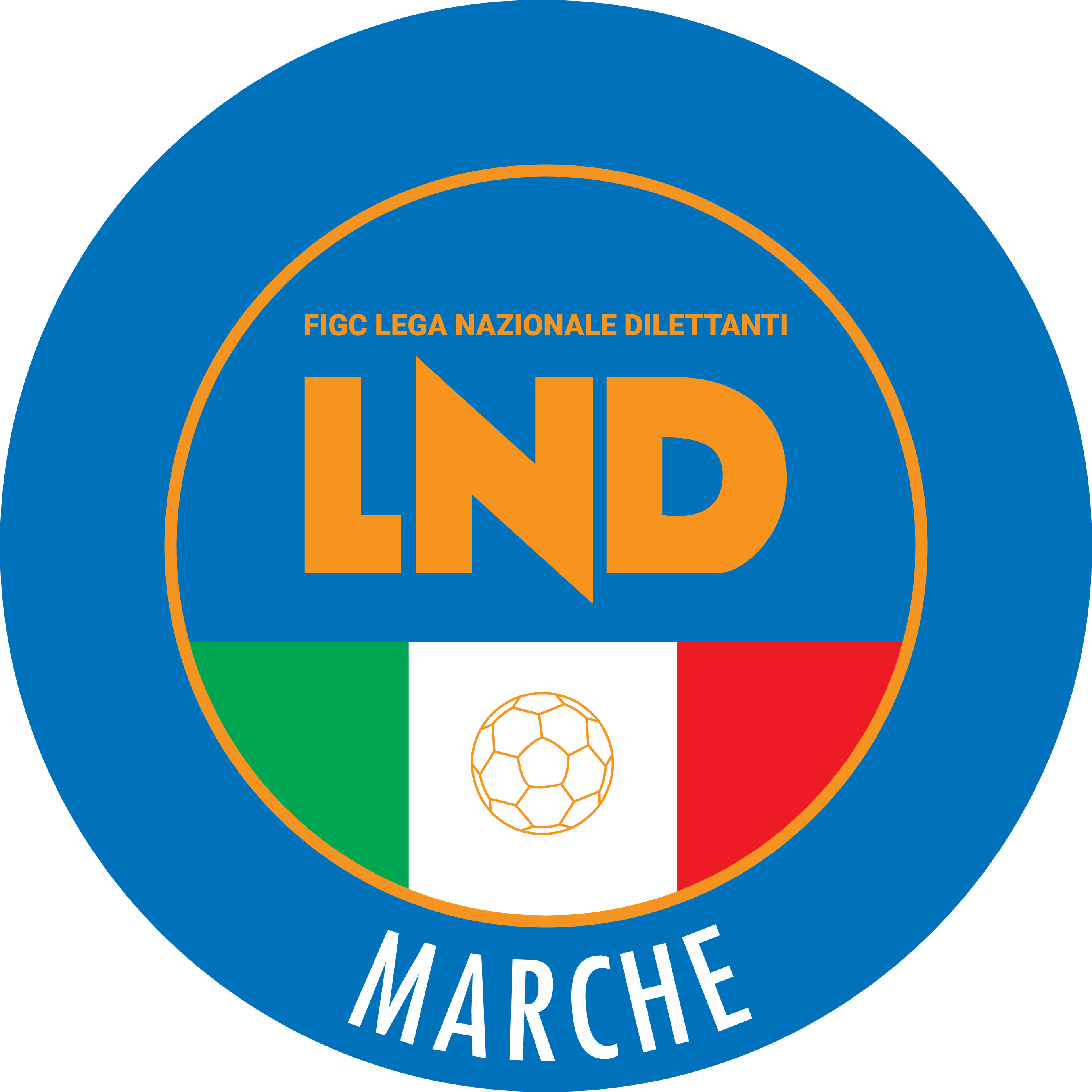 Federazione Italiana Giuoco CalcioLega Nazionale DilettantiCOMITATO REGIONALE MARCHEVia Schiavoni, snc - 60131 ANCONACENTRALINO: 071 285601 - FAX: 071 28560403sito internet: marche.lnd.ite-mail: c5marche@lnd.itpec: marche@pec.figcmarche.itStagione Sportiva 2019/2020Comunicato Ufficiale N° 64 del 05/02/2020Stagione Sportiva 2019/2020Comunicato Ufficiale N° 64 del 05/02/2020LO MUZIO ANTONIO(CERRETO D ESI C5 A.S.D.) MACCULI ANTONIO(OSTRENSE) DIOMEDI ANDREA(MONTELUPONE CALCIO A 5) RICCI ALEX(MONTELUPONE CALCIO A 5) BILO DAVIDE(MONTESICURO TRE COLLI) LOMBARDI MICHELE(MONTESICURO TRE COLLI) PAOLILLO LUCA(PIEVE D ICO CALCIO A 5) ROSSI RICCARDO(REAL SAN GIORGIO) LATESSA ALESSANDRO(PIEVE D ICO CALCIO A 5) MORGANTI JONATHAN(CALCETTO CASTRUM LAURI) PELLECCHIA MAURIZIO(DINAMIS 1990) VENTURA GIANMARCO(OSTRENSE) DELLA MORA DAVID(REAL SAN GIORGIO) GIORDANO RENATO(MONTESICURO TRE COLLI) PALAZZINI ALESSANDRO(PIANACCIO) MATTIOLI CRISTIAN(PIANACCIO) BRASILI AUGUSTO(NUOVA JUVENTINA FFC) FARABINI MATTIA(OLYMPIA FANO C5) BALZAMO MARCO(NUOVA JUVENTINA FFC) CATINI LEONARDO(NUOVA JUVENTINA FFC) D ANDREA SIMONE(OLYMPIA FANO C5) MARZETTI ELISIO(NUOVA JUVENTINA FFC) BUCCI NICOLA(OLYMPIA FANO C5) NESPOLA PAOLO(OLYMPIA FANO C5) SquadraPTGVNPGFGSDRPEA.S.D. RECANATI CALCIO A 552181710159481110A.S.D. FUTSAL POTENZA PICENA4618151212669570A.S.D. OLYMPIA FANO C535181125837760A.S.D. MONTESICURO TRE COLLI321810268893-50S.S. CALCETTO CASTRUM LAURI311810178465190A.S.D. MONTELUPONE CALCIO A 528189189178130A.S.D. JESI CALCIO A 528188466264-20U.S. PIANACCIO2318729645950A.S.D. PIEVE D ICO CALCIO A 5211870118085-50A.S.D. DINAMIS 1990211870116682-160A.P.D. CERRETO D ESI C5 A.S.D.18175398195-140A.S.D. NUOVA JUVENTINA FFC1317341076115-390A.S. REAL SAN GIORGIO1118321370109-390A.S.D. OSTRENSE318031549140-910Squadra 1Squadra 2A/RData/OraImpiantoLocalita' ImpiantoIndirizzo ImpiantoMONTELUPONE CALCIO A 5REAL SAN GIORGIOR07/02/2020 21:305262 TENSOSTRUTTURA CALCIO A 5MONTELUPONEVIA ALESSANDRO MANZONIMONTESICURO TRE COLLIPIEVE D ICO CALCIO A 5R07/02/2020 21:305023 PALLONE GEODETICO MONTESICUROANCONALOCALITA' NONTESICUROOLYMPIA FANO C5DINAMIS 1990R07/02/2020 22:005454 C.COPERTO C.TENNIS LA TRAVEFANOVIA VILLA TOMBARIPIANACCIOFUTSAL POTENZA PICENAR07/02/2020 22:005429 PAL.COM. S.MICHELE AL FIUMEMONDAVIOVIA LORETORECANATI CALCIO A 5NUOVA JUVENTINA FFCR07/02/2020 21:305294 CENTRO SPORTIVO RECANATESERECANATIVIA ALDO MOROCALCETTO CASTRUM LAURIJESI CALCIO A 5R08/02/2020 15:005284 PALAZZETTO POLIFUNZIONALERIPE SAN GINESIOVIA FAVETOCERRETO D ESI C5 A.S.D.OSTRENSER08/02/2020 15:005101 PALACARIFAC DI CERRETO D'ESICERRETO D'ESIVIA VERDIData GaraN° Gior.Squadra 1Squadra 2Data Orig.Ora Var.Ora Orig.Impianto10/02/20206 RAMICI 84FREELY SPORT07/02/202021:4521:30DI GIANLUCA MANUEL(AMICI 84) VALORI MARCO(FREELY SPORT) NUNZI MATTEO(BORGOROSSO TOLENTINO) NOCIONI FEDERICO(CHIARAVALLE FUTSAL) FILIACI SERGIO(EAGLES PAGLIARE) MARCACCIO MARCO(U.MANDOLESI CALCIO) LERRO DAVIDE(ACLI VILLA MUSONE) GIGANTI CARLO GABRIEL(AMICI 84) FRANCAVILLA MATTEO(C.U.S. MACERATA CALCIO A5) JIMENEZ DIEGO(NUOVA OTTRANO 98) GALEAZZI MICHEL(PIETRALACROCE 73) MELA UMBERTO(REAL S.COSTANZO CALCIO 5) CARBINI NICOLA(MONTECAROTTO) CENTONZE FRANCESCO(ACLI MANTOVANI CALCIO A 5) ORIHUELA DE LA TOR ALEXANDER ADRI(BORGOROSSO TOLENTINO) LARGONI CHRISTIAN(CASTELBELLINO CALCIO A 5) LOPEZ DAVIDE(CHIARAVALLE FUTSAL) DI ROCCO MICHAEL(FUTSAL MONTEMARCIANO C5) DONATI DENNY(FUTSAL MONTURANO) GATTARI MATTEO(INVICTA FUTSAL MACERATA) DELCURATOLO CRISTIANO(MONTECASSIANO CALCIO) DONATI GIANLUCA(REAL S.COSTANZO CALCIO 5) LANGIOTTI GABRIELE(SPORTING GROTTAMMARE) BRESCINI ALESSANDRO(SPORTLAND) POGGIASPALLA SIMONE(VALLEFOGLIA C5) ALLEGREZZA NICOLO(SPORTLAND) CANCRINI GIANLUCA(CSI STELLA A.S.D.) GRASSI MICHELE(FUTSAL MONTEMARCIANO C5) MANDOLINI EDOARDO(AVENALE) TOMBOLINI ANDREA(FREELY SPORT) CANNELLA IVAN(RIVIERA DELLE PALME) DRIDI MOHAMED ANIS(VALLEFOGLIA C5) PIERANGELI MATTEO(ALMA JUVENTUS FANO) SALVATORI MICHELE(AVENALE) ROGANI GIANLUCA(FREELY SPORT) TELLONI EDOARDO(FUTSAL FERMO S.C.) PAONE CARLO(FUTSAL MONTEMARCIANO C5) ARBUSTI NICHOLAS(FUTSAL MONTURANO) BONCRISTIANO LORENZO MATTEO(REAL FABRIANO) LAURENZI NICOLO(REAL FABRIANO) LINI EDUARDO DAVID(SPORTING GROTTAMMARE) MASSUCCI MIRKO(TRE TORRI A.S.D.) LATINI GIANLUCA(VERBENA C5 ANCONA) PERUCCI ALESSANDRO(ACLI MANTOVANI CALCIO A 5) DURASTANTI ANDREA(BOCASTRUM UNITED) FEROCE ROBERTO(BORGOROSSO TOLENTINO) SERI PATRIZIO(BORGOROSSO TOLENTINO) GIORDANO PIETRO(FREELY SPORT) ALESSANDRONI DIEGO(FUTSAL MONTEMARCIANO C5) MORETTI ROBERTO(FUTSAL MONTURANO) CASAGRANDE RICCARDO(VALLEFOGLIA C5) DE CAPUA STEFANO(ACLI MANTOVANI CALCIO A 5) DI TOMMASO GIOVANNI(AMICI DEL CENTROSOCIO SP.) SEMPLICINI EMANUELE(EAGLES PAGLIARE) VALORI MARCO(FREELY SPORT) FALCINELLI FRANCESCO(FUTSAL MONTEMARCIANO C5) CACCHIONE CARMINE(PIETRALACROCE 73) GIOVAGNOLI LUCA(PIETRALACROCE 73) CARUSI MASSIMO(REAL ANCARIA) LODDO ALESSANDRO(REAL ANCARIA) ROCCHI RICCARDO(TRE TORRI A.S.D.) LIKA STIVI(SENIGALLIA CALCIO) MAQKAJ URIM(ATL URBINO C5 1999) SquadraPTGVNPGFGSDRPEASD.P. ALMA JUVENTUS FANO381812247248240G.S. AUDAX 1970 S.ANGELO371812155439150A.S.D. CHIARAVALLE FUTSAL361811346753140A.S.D. VALLEFOGLIA C5341810448058220A.S.D. PIETRALACROCE 73331810357550250A.S.D. ACLI MANTOVANI CALCIO A 532181026655690A.S.D. REAL S.COSTANZO CALCIO 52518675736940A.S.D. SPORTLAND25187476465-10A.S.D. ATL URBINO C5 199925188195361-80SENIGALLIA CALCIO22186486879-110A.S.D. AVIS ARCEVIA 196419185495267-150A.S.D. AMICI DEL CENTROSOCIO SP.141842125183-320A.P.D. VERBENA C5 ANCONA121840146884-160A.S.D. FUTSAL MONTEMARCIANO C551805133969-300SquadraPTGVNPGFGSDRPEA.S.D. POTENZA PICENA451815039738590A.S.D. C.U.S. MACERATA CALCIO A5381812247137340A.S.D. NUOVA OTTRANO 98371810716845230A.S.D. CASTELBELLINO CALCIO A 5341811166653130A.S.D. MONTECASSIANO CALCIO3018936696090A.S.D. REAL FABRIANO2718765706370A.S. AVENALE2718837625660A.S.D. BORGOROSSO TOLENTINO21186395270-180A.S.D. MONTECAROTTO18184684360-170U.S.D. ACLI VILLA MUSONE181853106078-180U.S. TRE TORRI A.S.D.161844105060-100A.S.D. INVICTA FUTSAL MACERATA161844105991-320POL. SERRALTA141842125487-330A.S.D. MOSCOSI 2008131834114972-230SquadraPTGVNPGFGSDRPEA.S.D. FUTSAL D. E G.54181800157361210A.S.D. BOCASTRUM UNITED4918161110067330A.S.D. FUTSAL MONTURANO401813149965340A.S.D. FREELY SPORT341811169763340A.S. RIVIERA DELLE PALME3018864615650A.S.D. REAL ANCARIA2918927686170POL. CSI STELLA A.S.D.25186756976-70A.S.D. SPORTING GROTTAMMARE25187476275-130POL.D. U.MANDOLESI CALCIO22186487479-50A.S.D. FUTSAL PRANDONE17184596466-20A.S.D. AMICI 84151843116686-200A.S.D. FUTSAL FERMO S.C.111825114776-290A.S. EAGLES PAGLIARE718211564110-460A.S.D. FUTSAL SILENZI018001849161-110Squadra 1Squadra 2A/RData/OraImpiantoLocalita' ImpiantoIndirizzo ImpiantoAMICI DEL CENTROSOCIO SP.PIETRALACROCE 73R07/02/2020 21:005447 CAMPO DI C5 ENTRO PAL OLIMPIAMONTEPORZIOVIA RISORGIMENTO 16ATL URBINO C5 1999REAL S.COSTANZO CALCIO 5R07/02/2020 21:305422 PAL.DELLO SPORT PALAMONDOLCEURBINOVIA DELL'ANNUNZIATAAVIS ARCEVIA 1964SPORTLANDR07/02/2020 21:305113 PALASPORTCASTELLEONE DI SUASAVIA ROSSINICHIARAVALLE FUTSALACLI MANTOVANI CALCIO A 5R07/02/2020 21:305005 PALAZZO DELLO SPORTCHIARAVALLEVIA FALCONARAFUTSAL MONTEMARCIANO C5SENIGALLIA CALCIOR07/02/2020 22:155017 PALLONE GEODETICO CAMPO NÂ°1SENIGALLIAVIA CELLINI, 13VALLEFOGLIA C5AUDAX 1970 S.ANGELOR07/02/2020 21:305423 PALAS.MONTECCHIO "PALADIONIGI"VALLEFOGLIAVIA MAZZINIVERBENA C5 ANCONAALMA JUVENTUS FANOR08/02/2020 15:005004 PALLONE GEODETICO VERBENAANCONAVIA PETRARCASquadra 1Squadra 2A/RData/OraImpiantoLocalita' ImpiantoIndirizzo ImpiantoAVENALEBORGOROSSO TOLENTINOR07/02/2020 22:005281 PALASPORT "LUIGINO QUARESIMA"CINGOLIVIA CERQUATTIC.U.S. MACERATA CALCIO A5CASTELBELLINO CALCIO A 5R07/02/2020 22:005292 PALESTRA SCUOLA"F.LLI CERVI"MACERATAVIA FRATELLI CERVIMONTECASSIANO CALCIOINVICTA FUTSAL MACERATAR07/02/2020 21:305300 IMPIANTO C5 "SAN LIBERATO"MONTECASSIANOLOC. SAN LIBERATOPOTENZA PICENANUOVA OTTRANO 98R07/02/2020 21:305254 PALLONE GEODETICO "F. ORSELLI"POTENZA PICENAVIA DELLO SPORTREAL FABRIANOMONTECAROTTOR07/02/2020 21:305066 PALESTRA "FERMI"FABRIANOVIA B.BUOZZISERRALTAACLI VILLA MUSONER07/02/2020 22:005270 PALASPORT "ALBINO CIARAPICA"SAN SEVERINO MARCHEVIALE MAZZINITRE TORRI A.S.D.MOSCOSI 2008R07/02/2020 21:305222 PALASPORT COMUNALESARNANOVIA LUDOVICO SCARFIOTTISquadra 1Squadra 2A/RData/OraImpiantoLocalita' ImpiantoIndirizzo ImpiantoCSI STELLA A.S.D.FUTSAL PRANDONER07/02/2020 21:305699 PALASPORT COMUNALEMONSAMPOLO DEL TRONTOVIA CORRADIFUTSAL D. E G.SPORTING GROTTAMMARER07/02/2020 22:005710 PALESTRA C5 "MONTICELLI"ASCOLI PICENOVIA DELL IRISFUTSAL MONTURANOU.MANDOLESI CALCIOR07/02/2020 22:005638 PALAZZO DELLO SPORTMONTE URANOVIA OLIMPIADIFUTSAL SILENZIFUTSAL FERMO S.C.R07/02/2020 22:005623 PALESTRA SC.MEDIA B.ROSSELLIPORTO SAN GIORGIOVIA PIRANDELLO AREA MT.4REAL ANCARIAEAGLES PAGLIARER07/02/2020 21:305705 PALESTRA COMUNALEANCARANOVIA FONTE DI MONSIGNORERIVIERA DELLE PALMEBOCASTRUM UNITEDR07/02/2020 21:455696 PALASPORT SPECASAN BENEDETTO DEL TRONTOVIA DELLO SPORTAMICI 84FREELY SPORTR10/02/2020 21:455731 PALAROZZIFOLIGNANOPIAZZA S. D'ACQUISTOData GaraN° Gior.Squadra 1Squadra 2Data Orig.Ora Var.Ora Orig.Impianto16/02/20204 AU.MANDOLESI CALCIOCALCIO A 5 CORINALDO14/02/202015:0021:30DE CESARIS BARBARA(PIANDIROSE) BONITO MARINA(SAN MICHELE) PRINCIPI SOFIA(ACLI MANTOVANI CALCIO A 5) VACCARI VERENA(ACLI MANTOVANI CALCIO A 5) MARIOTTI SIMONA(BAYER CAPPUCCINI) BACALONI SILVIA(CSKA CORRIDONIA C5F) ARMILLEI GIORGIA(POLISPORTIVA BORGOSOLESTA) VAGNONI GIULIA(POLISPORTIVA BORGOSOLESTA) SquadraPTGVNPGFGSDRPEA.S.D. SAN MICHELE622006240A.S.D. RECANATI CALCIO A 5622006420A.S.D. CALCIO A 5 CORINALDO4211010460A.S.D. PIANDIROSE321017430A.S.D. CSKA CORRIDONIA C5F220203300POL.D. U.MANDOLESI CALCIO1201115-40A.P.D. LF JESINA FEMMINILE0200236-30SSDARL POLISPORTIVA BORGOSOLESTA02002210-80SquadraPTGVNPGFGSDRPEA.S.D. BAYER CAPPUCCINI622008350A.S.D. CANTINE RIUNITE CSI4211010550A.S.D. RIPABERARDA3210111560A.S.D. LA FENICE C5321016600A.S.D. ATL URBINO C5 1999110104400A.S.D. ACLI MANTOVANI CALCIO A 50100125-30A.S.D. S.ORSO 198002002114-130Squadra 1Squadra 2A/RData/OraImpiantoLocalita' ImpiantoIndirizzo ImpiantoLF JESINA FEMMINILEU.MANDOLESI CALCIOA07/02/2020 21:305089 PALASPORT "ZANNONI 2"JESIVIA ZANNONICALCIO A 5 CORINALDOSAN MICHELEA09/02/2020 18:005111 CAMPO DI C5 ENTRO SCUOLA EL.RECORINALDOVIA BORGO DI SOTTOCSKA CORRIDONIA C5FRECANATI CALCIO A 5A09/02/2020 15:005277 IMPIANTO C/5 PARS "PIO CAROSI"CORRIDONIACONTRADA CIGLIANO 14POLISPORTIVA BORGOSOLESTAPIANDIROSEA09/02/2020 17:005707 CAMPO COPERTO EZIO GALOSIASCOLI PICENOLOC.MONTEROCCO VIA A.MANCINISquadra 1Squadra 2A/RData/OraImpiantoLocalita' ImpiantoIndirizzo ImpiantoACLI MANTOVANI CALCIO A 5RIPABERARDAA07/02/2020 21:155121 "PALAMASSIMO GALEAZZI"ANCONAVIA MADRE TERESA DI CALCUTTAS.ORSO 1980ATL URBINO C5 1999A08/02/2020 18:305454 C.COPERTO C.TENNIS LA TRAVEFANOVIA VILLA TOMBARILA FENICE C5CANTINE RIUNITE CSIA09/02/2020 18:005254 PALLONE GEODETICO "F. ORSELLI"POTENZA PICENAVIA DELLO SPORTData GaraN° Gior.Squadra 1Squadra 2Data Orig.Ora Var.Ora Orig.Impianto09/02/20203 AACLI MANTOVANI CALCIO A 5SPORTLAND08/02/202015:30Data GaraN° Gior.Squadra 1Squadra 2Data Orig.Ora Var.Ora Orig.Impianto08/02/20203 AFUTSAL FBCCASENUOVE15:3017:00CICCONOFRI ARNALDO(FUTSAL FBC) LANTERMO DIEGO(U.MANDOLESI CALCIO) BUSILACCHI FILIPPO(VERBENA C5 ANCONA) TESTAGUZZA MATTIA(U.MANDOLESI CALCIO) SERPICELLI GIANLUCA(CALCIO A 5 CORINALDO) MORESCHI LEONARDO(CANDIA BARACCOLA ASPIO) GALDELLI MATTIA(CERRETO D ESI C5 A.S.D.) PARFENYUK RICHARD(FUTSAL MONTURANO) NEPI FILIPPO(CASTELBELLINO CALCIO A 5) CONCETTI SAVERIO(U.MANDOLESI CALCIO) COACCI JOURI(CANDIA BARACCOLA ASPIO) ESPOSITO FABIO(CERRETO D ESI C5 A.S.D.) BOUTIMAH ISMAIL(FUTSAL MONTURANO) LODI DE MELO GABRIEL(NUOVA JUVENTINA FFC) DAKRAOUI MOHAMED(REAL ANCARIA) CASTURA ANDREA(U.MANDOLESI CALCIO) SquadraPTGVNPGFGSDRPEPOL.D. U.MANDOLESI CALCIO4211010640G.S. AUDAX 1970 S.ANGELO3110012390A.S.D. FUTSAL MONTURANO321011114-30A.P.D. CERRETO D ESI C5 A.S.D.32101512-70A.P.D. VERBENA C5 ANCONA110103300A.S.D. ATL URBINO C5 199912011910-10A.S.D. RECANATI CALCIO A 51201124-20SquadraPTGVNPGFGSDRPEA.S.D. REAL S.COSTANZO CALCIO 5421105230A.S.D. ACLI MANTOVANI CALCIO A 5421107610ASD.P. CANDIA BARACCOLA ASPIO32101141310A.S.D. CALCIO A 5 CORINALDO32101111010A.S.D. CASTELBELLINO CALCIO A 5311002110A.S.D. SPORTLAND0100103-30A.S.D. OLYMPIA FANO C502002711-40SquadraPTGVNPGFGSDRPEA.S.D. NUOVA JUVENTINA FFC62200196130U.S.D. ACLI VILLA MUSONE6220011380A.S.D. PIETRALACROCE 733210169-30A.S.D. FUTSAL FBC32101812-40A.S.D. FUTSAL POTENZA PICENA0200269-30A.S.D. CASENUOVE0100149-50A.S.D. REAL ANCARIA0100106-60Squadra 1Squadra 2A/RData/OraImpiantoLocalita' ImpiantoIndirizzo ImpiantoFUTSAL MONTURANOCERRETO D ESI C5 A.S.D.A08/02/2020 15:305638 PALAZZO DELLO SPORTMONTE URANOVIA OLIMPIADIRECANATI CALCIO A 5AUDAX 1970 S.ANGELOA08/02/2020 15:305294 CENTRO SPORTIVO RECANATESERECANATIVIA ALDO MOROVERBENA C5 ANCONAU.MANDOLESI CALCIOA08/02/2020 18:005004 PALLONE GEODETICO VERBENAANCONAVIA PETRARCASquadra 1Squadra 2A/RData/OraImpiantoLocalita' ImpiantoIndirizzo ImpiantoCANDIA BARACCOLA ASPIOREAL S.COSTANZO CALCIO 5A08/02/2020 15:305022 PALLONE GEODETICO LOC.CANDIAANCONALOCALITA' CANDIACASTELBELLINO CALCIO A 5CALCIO A 5 CORINALDOA08/02/2020 15:305043 PALASPORT "MARTARELLI"CASTELBELLINOVIA TOBAGI STAZ. CASTELBELLINOACLI MANTOVANI CALCIO A 5SPORTLANDA09/02/2020 15:305121 "PALAMASSIMO GALEAZZI"ANCONAVIA MADRE TERESA DI CALCUTTASquadra 1Squadra 2A/RData/OraImpiantoLocalita' ImpiantoIndirizzo ImpiantoFUTSAL FBCCASENUOVEA08/02/2020 15:305278 CAMPO SCOPERTO "GREEN PLANET"TOLENTINOVIA ABBADIA DI FIASTRAFUTSAL POTENZA PICENANUOVA JUVENTINA FFCA09/02/2020 11:005279 PALESTRA G. LEOPARDIPOTENZA PICENAVIA DELLO SPORTREAL ANCARIAPIETRALACROCE 73A09/02/2020 11:005705 PALESTRA COMUNALEANCARANOVIA FONTE DI MONSIGNOREData GaraN° Gior.Squadra 1Squadra 2Data Orig.Ora Var.Ora Orig.Impianto16/02/20204 AACLI VILLA MUSONEFUTSAL POTENZA PICENA15:00PALLONE GEODETICO SIROLO FRAZIONE COPPO VIA FORMA23/02/20204 ADINAMIS 1990CSI STELLA A.S.D.15/02/202011:3017:00DI GIROLAMO ANDREA(CSI STELLA A.S.D.) CASOLE SEBASTIANO(FUTSAL POTENZA PICENA) CINGOLANI NICOLA(RECANATI CALCIO A 5) MARCONI FRANCESCO(CANTINE RIUNITE CSI) BREGA GIACOMO(DINAMIS 1990) SERI LEONARDO(ACLI AUDAX MONTECOSARO C5) CIAVATTINI FILIPPO(CAMPOCAVALLO) CASILLO SALVATORE(FUTSAL POTENZA PICENA) ANDREANI ALESSIO(RECANATI CALCIO A 5) CONCETTI ALBERTO(U.MANDOLESI CALCIO) MECOZZI EDOARDO(U.MANDOLESI CALCIO) LELLI TOMMASO(FUTSAL POTENZA PICENA) SquadraPTGVNPGFGSDRPEA.S.D. C.U.S. MACERATA CALCIO A5311006240A.S.D. REAL FABRIANO321017700A.S.D. RECANATI CALCIO A 5321016600POL.D. U.MANDOLESI CALCIO321016600A.S.D. ACLI AUDAX MONTECOSARO C53210145-10A.S.D. AMICI DEL CENTROSOCIO SP.000000000A.S.D. MONTELUPONE CALCIO A 50100103-30SquadraPTGVNPGFGSDRPEG.S. AUDAX 1970 S.ANGELO6220016790A.S. CAMPOCAVALLO6220010370A.S.D. DINAMIS 19904211010550U.S.D. ACLI VILLA MUSONE110105500A.S.D. FUTSAL POTENZA PICENA02002813-50POL. CSI STELLA A.S.D.0100127-50A.S.D. CANTINE RIUNITE CSI02002011-110Squadra 1Squadra 2A/RData/OraImpiantoLocalita' ImpiantoIndirizzo ImpiantoMONTELUPONE CALCIO A 5AMICI DEL CENTROSOCIO SP.A05/02/2020 18:305262 TENSOSTRUTTURA CALCIO A 5MONTELUPONEVIA ALESSANDRO MANZONISquadra 1Squadra 2A/RData/OraImpiantoLocalita' ImpiantoIndirizzo ImpiantoACLI AUDAX MONTECOSARO C5REAL FABRIANOA08/02/2020 18:005236 TENSOSTRUTTURA VIA ROSSINIMONTECOSAROVIA ROSSINIAMICI DEL CENTROSOCIO SP.RECANATI CALCIO A 5A08/02/2020 16:005447 CAMPO DI C5 ENTRO PAL OLIMPIAMONTEPORZIOVIA RISORGIMENTO 16U.MANDOLESI CALCIOC.U.S. MACERATA CALCIO A5A09/02/2020 18:005700 CAMPO C/5 "MANDOLESI"- COPERTOPORTO SAN GIORGIOVIA DELLE REGIONI, 8Squadra 1Squadra 2A/RData/OraImpiantoLocalita' ImpiantoIndirizzo ImpiantoCANTINE RIUNITE CSIACLI VILLA MUSONEA08/02/2020 15:305206 PALASPORT "GIULIO CHIERICI"TOLENTINOVIA DELLA REPUBBLICACSI STELLA A.S.D.CAMPOCAVALLOA08/02/2020 18:005699 PALASPORT COMUNALEMONSAMPOLO DEL TRONTOVIA CORRADIFUTSAL POTENZA PICENADINAMIS 1990A08/02/2020 18:005279 PALESTRA G. LEOPARDIPOTENZA PICENAVIA DELLO SPORTData GaraN° Gior.Squadra 1Squadra 2Data Orig.Ora Var.Ora Orig.Impianto15/02/20206 AREAL FABRIANOFFJ CALCIO A 517:0018:30FATTORINI TOMMASO(TAVERNELLE) MARCANTOGNINI ANTONIO(ETA BETA FOOTBALL) GHIDINI NICOLAS(CANTINE RIUNITE CSI) TESTICCIOLI MATTEO(CANTINE RIUNITE CSI) MIRON MAXIM(TAVERNELLE) LUTZU FRANCESCO(POLISPORTIVA GAGLIARDA) PAPARELLO DIEGO(ACLI AUDAX MONTECOSARO C5) PAPARELLO LUCA(ACLI AUDAX MONTECOSARO C5) VENDITTI ANTONIO(ACLI AUDAX MONTECOSARO C5) NICOLAI MATTEO(FUTSAL ASKL) TESTA LEONARDO(FUTSAL ASKL) DRAGUSIN MICHELANGELO(FUTSAL COBA SPORTIVA DIL) FAMA JOSHUA(ITALSERVICE C5) DISARNO EMILIANO(REAL S.COSTANZO CALCIO 5) TRIFARI GUGLIELO(POLISPORTIVA GAGLIARDA) FRULLA SACHA(SENIGALLIA CALCIO) CROCI PIETRO(FUTSAL ASKL) TAMIM YOUNES(FUTSAL COBA SPORTIVA DIL) DUVA STIVEN(REAL S.COSTANZO CALCIO 5) SquadraPTGVNPGFGSDRPEC.U.S. ANCONA12440013670A.S.D. OSTRENSE9330013850SSDARL ITALSERVICE C574211161060A.S.D. AMICI DEL CENTROSOCIO SP.531209810SENIGALLIA CALCIO3310289-10A.S.D. REAL S.COSTANZO CALCIO 5341031517-20S.R.L. FUTSAL COBA SPORTIVA DIL3310279-20A.S.D. FUTSAL ASKL24022811-30A.S.D. CANTINE RIUNITE CSI14013718-110SquadraPTGVNPGFGSDRPEA.S. ETA BETA FOOTBALL1043102410140A.S.D. ACLI MANTOVANI CALCIO A 564201171250G.S. AUDAX 1970 S.ANGELO54121141310A.S.D. REAL FABRIANO44111911-20C.S.D. VIRTUS TEAM SOC.COOP.441122226-40U.S. TAVERNELLE441111317-40A.S.D. FFJ CALCIO A 5040031727-100sq.B REAL S.COSTANZO CALCIsq.B040000000SquadraPTGVNPGFGSDRPEA.S.D. RECANATI CALCIO A 510431011470A.S.D. C.U.S. MACERATA CALCIO A5943012412120SSDARL TENAX CASTELFIDARDO8422012390SCSSD POLISPORTIVA GAGLIARDA74211191720A.S.D. ACLI AUDAX MONTECOSARO C554121252140S.S.D. MOGLIANESE341031315-20A.S.D. FUTSAL FBC14013822-140A.S.D. NUOVA JUVENTINA FFC14013826-180Squadra 1Squadra 2A/RData/OraImpiantoLocalita' ImpiantoIndirizzo ImpiantoC.U.S. ANCONAOSTRENSEA08/02/2020 18:005030 PALLONE GEODETICO CUS ANCONAANCONAVIA GROTTE DI POSATORA 19/AITALSERVICE C5SENIGALLIA CALCIOA08/02/2020 16:005464 PALAFIERA CAMPANARAPESAROVIA DELLE ESPOSIZIONI, 33FUTSAL COBA SPORTIVA DILCANTINE RIUNITE CSIA09/02/2020 15:005725 COBA'ARENA-STRUTTURA GEODETICAFERMOVIA LETIAMICI DEL CENTROSOCIO SP.REAL S.COSTANZO CALCIO 5A12/02/2020 18:005447 CAMPO DI C5 ENTRO PAL OLIMPIAMONTEPORZIOVIA RISORGIMENTO 16Squadra 1Squadra 2A/RData/OraImpiantoLocalita' ImpiantoIndirizzo ImpiantoAUDAX 1970 S.ANGELOVIRTUS TEAM SOC.COOP.A08/02/2020 15:305133 PALESTRA IST.BETTINO PADOVANOSENIGALLIAVIA ANTONIO ROSMINI 22/BFFJ CALCIO A 5ACLI MANTOVANI CALCIO A 5A08/02/2020 15:305403 A.RIST."IL LAGO" C.SCOPERTOFOSSOMBRONEVIA CATTEDR.LOC.S.LAZZARO 79REAL FABRIANOTAVERNELLEA08/02/2020 18:305066 PALESTRA "FERMI"FABRIANOVIA B.BUOZZIETA BETA FOOTBALLREAL S.COSTANZO CALCIsq.BA09/02/2020 17:005454 C.COPERTO C.TENNIS LA TRAVEFANOVIA VILLA TOMBARISquadra 1Squadra 2A/RData/OraImpiantoLocalita' ImpiantoIndirizzo ImpiantoMOGLIANESEFUTSAL FBCA08/02/2020 17:005283 PALAZZETTO C.S.DI MOGLIANOMOGLIANOVIA PAOLO BORSELLINORECANATI CALCIO A 5NUOVA JUVENTINA FFCA08/02/2020 18:155294 CENTRO SPORTIVO RECANATESERECANATIVIA ALDO MOROC.U.S. MACERATA CALCIO A5ACLI AUDAX MONTECOSARO C5A09/02/2020 15:005292 PALESTRA SCUOLA"F.LLI CERVI"MACERATAVIA FRATELLI CERVITENAX CASTELFIDARDOPOLISPORTIVA GAGLIARDAA09/02/2020 11:005079 PALLONE GEODETICOCASTELFIDARDOVIA GHANDI - FRAZ. CROCETTEData GaraN° Gior.Squadra 1Squadra 2Data Orig.Ora Var.Ora Orig.Impianto15/02/20204 AAMICI DEL CENTROSOCIO SP.ITALSERVICE C516/02/202015:0011:00CAMPO DI C5 ENTRO PAL OLIMPIA MONTEPORZIO VIA RISORGIMENTO 16Data GaraN° Gior.Squadra 1Squadra 2Data Orig.Ora Var.Ora Orig.Impianto09/02/20203 AACLI MANTOVANI CALCIO A 5PIANACCIO10:3015:30Data GaraN° Gior.Squadra 1Squadra 2Data Orig.Ora Var.Ora Orig.Impianto09/02/20203 AAMICI DEL CENTROSOCIOsq.B *FCL*CANTINE RIUNITE CSI11:00PALASPORT"TRE RAGAZZI"MAROTTA MONDOLFO VIA EUROPA12/02/20203 ABORGOROSSO TOLENTINOACLI MANTOVANI CALCIOsq.B *FCL*09/02/202017:3017:00SquadraPTGVNPGFGSDRPEA.S.D. AMICI DEL CENTROSOCIO SP.62200185130SSDARL ITALSERVICE C53210113850A.S.D. RECANATI CALCIO A 5311006420A.S.D. CALCIO A 5 CORINALDO32101111100A.S.D. FUTBOL332101912-30A.S.D. POL.CAGLI SPORT ASSOCIATI02002814-60SENIGALLIA CALCIO01001112-110SquadraPTGVNPGFGSDRPEA.S.D. ACLI MANTOVANI CALCIO A 53110010280A.S. BULDOG T.N.T. LUCREZIA120102200U.S. PIANACCIO120102200A.S.D. FFJ CALCIO A 5010000000S.S.D. SPORTFLY ARL02001210-80sq.B CALCIO A 5 CORINALDO sq.B020000000sq.B ITALSERVICE C5 sq.B020000000SquadraPTGVNPGFGSDRPEA.S.D. CANTINE RIUNITE CSI6220011560A.S.D. C.U.S. MACERATA CALCIO A5321004220A.S.D. FUTSAL ASKL0100134-10A.S.D. BORGOROSSO TOLENTINO0100124-20A.P.D. CERRETO D ESI C5 A.S.D.0200127-50sq.B AMICI DEL CENTROSOCIOsq.B020000000sq.B ACLI MANTOVANI CALCIOsq.B020000000Squadra 1Squadra 2A/RData/OraImpiantoLocalita' ImpiantoIndirizzo ImpiantoFUTBOL3CALCIO A 5 CORINALDOA08/02/2020 18:005239 PALAZZETTO DELLO SPORTSERRAVALLE DI CHIENTI"DELLA VALLE"POL.CAGLI SPORT ASSOCIATIRECANATI CALCIO A 5A08/02/2020 15:305455 PALESTRA PANICHI PIERETTI C5CAGLIVIA BRAMANTESENIGALLIA CALCIOAMICI DEL CENTROSOCIO SP.A08/02/2020 17:305109 CAMPO COPERTO NÂ°3SENIGALLIAVIA CELLINISquadra 1Squadra 2A/RData/OraImpiantoLocalita' ImpiantoIndirizzo ImpiantoBULDOG T.N.T. LUCREZIAFFJ CALCIO A 5A08/02/2020 18:305428 PALLONE GEODETICO "OMAR SIVORICARTOCETOVIA NAZARIO SAUROACLI MANTOVANI CALCIO A 5PIANACCIOA09/02/2020 10:305121 "PALAMASSIMO GALEAZZI"ANCONAVIA MADRE TERESA DI CALCUTTACALCIO A 5 CORINALDO sq.BITALSERVICE C5 sq.BA09/02/2020 15:005111 CAMPO DI C5 ENTRO SCUOLA EL.RECORINALDOVIA BORGO DI SOTTOSquadra 1Squadra 2A/RData/OraImpiantoLocalita' ImpiantoIndirizzo ImpiantoAMICI DEL CENTROSOCIOsq.BCANTINE RIUNITE CSIA09/02/2020 11:005490 PALASPORT"TRE RAGAZZI"MAROTTAMONDOLFOVIA EUROPACERRETO D ESI C5 A.S.D.FUTSAL ASKLA09/02/2020 10:305101 PALACARIFAC DI CERRETO D'ESICERRETO D'ESIVIA VERDIBORGOROSSO TOLENTINOACLI MANTOVANI CALCIOsq.BA12/02/2020 17:305299 CENTRO SP. POL. "R.GATTARI"TOLENTINOVIA TAGLIAMENTOGIORNOMATTINOPOMERIGGIOLunedìchiuso15.00 – 17,00Martedì10.00 – 12.00chiusoMercoledìchiuso15.00 – 17.00Giovedì10.00 – 12.00chiusoVenerdìchiuso15.00 – 17.00Il Responsabile Regionale Calcio a Cinque(Marco Capretti)Il Presidente(Paolo Cellini)